SUPPLEMENTARY GAZETTE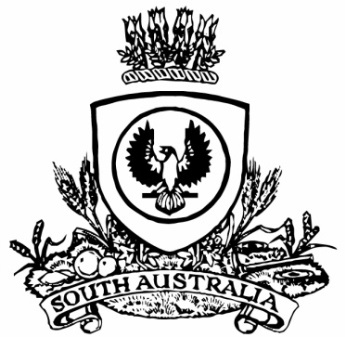 THE SOUTH AUSTRALIANGOVERNMENT GAZETTEPublished by AuthorityAdelaide, Wednesday, 6 October 2021ContentsState Government InstrumentPublic Sector Act 2009	3682State Government InstrumentPublic Sector Act 2009Section 9(1)Public Sector (Reorganisation of Public Sector Operations—Office for Public Integrity) Notice 20211—Short titleThis notice may be cited as the Public Sector (Reorganisation of Public Sector Operations—Office for Public Integrity) Notice 2021.2—CommencementThis notice will come into operation at 11:59pm on 6 October 2021.3—Transfer of certain employees of the Independent Commissioner Against Corruption assigned to the Office for Public Integrity(1)	Employees listed in Schedule 1 are transferred to the Attorney-General’s Department on the same basis of engagement as applied before the transfer. Employment of these transferring staff will be subject to Part 7 of the Public Sector Act 2009, modified so as to only exclude the operation of section 45(3). (2)	Employees listed in Schedule 1 who are engaged on a temporary or term basis and who have substantive employment in another agency are transferred on the same basis of engagement as applied before the transfer and only insofar as their temporary or term employment is transferred. Schedule 1—Employees being transferred1—Certain employees of the Independent Commissioner Against Corruption(1)	The following employees of the Independent Commissioner Against Corruption:Emily LYONSJessica WALSHKarina DOHERTYLouise SCHULZCassandra O’LEARYAlexandra WRIGHTEmma FOXClaire PETRIEAmelia KENNEALLYJoanna BROOKMANNatalie AYOUBMikaela MURRAYMariette MORRISSeira HOTTAJesse PATTISON-WHITECaitlin KIRKVictoria ARONISNeoklis ALEXANDRIDESDated: 5 October 2021Steven Spence MarshallPremier of South AustraliaAll instruments appearing in this gazette are to be considered official, and obeyed as suchPrinted and published weekly by authority of S. Smith, Government Printer, South Australia$8.00 per issue (plus postage), $402.00 per annual subscription—GST inclusiveOnline publications: www.governmentgazette.sa.gov.au 